ПРОТОКОЛ № 3Заседания Комиссии Городской Думы Петропавловск-Камчатского городского округа по Регламенту и депутатской этике    от 15 октября 2013 годаПРЕДСЕДАТЕЛЬСТВОВАЛ:ПРИСУТСТВОВАЛИ ЧЛЕНЫ КОМИССИИ:ПРИГЛАШЕННЫЕ:ПОВЕСТКА ДНЯ:Об информации о посещаемости депутатами Городской Думы Петропавловск-Камчатского городского округа заседаний комитетов и комиссий Городской Думы Петропавловск-Камчатского городского округа за период работы 5-го созыва.Докл. Наумов Анатолий БорисовичОб обращении депутата Городской Думы Петропавловск-Камчатского городского округа Шуваева Ю.И. от 26сентября 2013 года о внесении изменений в Регламент Городской Думы Петропавловск-Камчатского городского округа.Докл. Шуваев Ю.И.(32) Об утверждении перечня наказов избирателей Петропавловск-Камчатского городского округа на 2014 годДокл. Иваненко Виталий Юрьевич(30) О внесении изменений в Регламент Городской Думы Петропавловск-Камчатского городского округа, принятый решением Городской Думы Петропавловск-Камчатского городского округа от 24.12.2007 № 2-р Докл. Комкова Вероника СергеевнаСЛУШАЛИ: по повестке дня: Наумова А.Б.РЕШИЛИ: принять повестку дня за основу.	Голосовали: «за» - единогласно.1. СЛУШАЛИ: по первому вопросу повестки дня: Об информации о посещаемости депутатами Городской Думы Петропавловск-Камчатского городского округа заседаний комитетов и комиссий Городской Думы Петропавловск-Камчатского городского округа за период работы 5-го созыва – Наумова А.Б.ВЫСТУПАЛИ: Иваненко В.Ю., Смирнов С.И., Шуваев Ю.И.Заслушав докладчика и обсудив поступившие предложения по данному вопросу, члены Комиссии Городской Думы Петропавловск-Камчатского Городского округа по Регламенту и депутатской этике (далее – Комиссия)  РЕШИЛИ: Признать посещаемость депутатами Городской Думы Петропавловск-Камчатского городского округа (далее – Городская Дума)            5-го созыва заседаний комитетов и комиссий Городской Думы удовлетворительной.Довести до сведения депутатов Городской Думы информацию                   о посещении заседаний комитетов и комиссий Городской Думы за период работы 5-го созыва.Проинформировать депутатов Городской Думы, осуществляющих свою деятельность на непостоянной основе, о возможности получения справки (вызова) о необходимости освобождения депутата Городской Думы от исполнения трудовых обязанностей для осуществления депутатских полномочий. 	Голосовали: «за» - единогласно.	2. СЛУШАЛИ: по второму вопросу повестки дня: Об обращении депутата Городской Думы Петропавловск-Камчатского городского округа Шуваева Ю.И. от 26 сентября 2013 года о внесении изменений в Регламент Городской Думы Петропавловск-Камчатского городского округа –            Шуваева Ю.И.ВЫСТУПАЛИ: Иваненко В.Ю., Смирнов С.И., Наумов А.Б., Комкова В.С., Глуховский Д.В.Заслушав докладчика и обсудив мнение юридического отдела Аппарата Городской Думы на указанное обращение от 15.10.2013 № 113, члены Комиссии РЕШИЛИ: рекомендовать Шуваеву Ю.И. обратиться в прокуратуру г. Петропавловска-Камчатского о легитимности предложений о внесении изменений в Регламент Городской Думы, изложенных в обращении.Голосовали: «за» - единогласно.3. СЛУШАЛИ: по третьему вопросу повестки дня: Об утверждении перечня наказов избирателей Петропавловск-Камчатского городского округа на 2014 год – Иваненко В.Ю.ВЫСТУПАЛИ: Смирнов С.И., Наумов А.Б.Заслушав докладчика и обсудив поступившие предложения по данному вопросу, члены Комиссии РЕШИЛИ: одобрить проект правового акта и рекомендовать Городской Думе принять правовой акт в целом.Голосовали: «за» - единогласно.4. СЛУШАЛИ: по четвертому вопросу повестки дня: О внесении изменений в Регламент Городской Думы Петропавловск-Камчатского городского округа, принятый решением Городской Думы Петропавловск-Камчатского городского округа от 24.12.2007 № 2-р – Комкову В.С.ВЫСТУПАЛИ: Смирнов С.И., Наумов А.Б., Иваненко В.Ю.Заслушав докладчика и обсудив поступившие предложения по данному вопросу, члены Комиссии РЕШИЛИ: одобрить проект правового акта и рекомендовать Городской Думе принять правовой акт в целом;рекомендовать Городской Думе внести в Регламент Городской Думы следующие изменения:1. Пункт 3 части 1 статьи 10 изложить в следующей редакции:«3) дают рекомендации по внесению изменений в муниципальные правовые акты городского округа;».2. В части 3 статьи 63 слова «и подготовки заключения» заменить словами «и принятия решения».3.  В статье 66:1) часть 3 изложить в следующей редакции:«3. Принятые комитетом Городской Думы решения отражаются в протоколе, который направляется Главе городского округа, исполняющему полномочия председателя Городской Думы, не позднее чем на следующий день после проведения заседания комитета Городской Думы.»; 2) часть 4 исключить. 4. В части 2 статьи 72 слово «заключение» заменить словом «решение». Голосовали: «за» - единогласно.Председатель Комиссии Городской Думы Петропавловск-Камчатского городского округа по Регламенту и депутатской этике 			           А.Б. Наумов  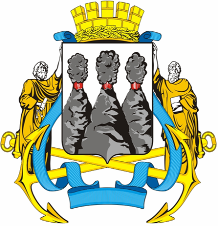 ГОРОДСКАЯ ДУМАПЕТРОПАВЛОВСК-КАМЧАТСКОГОГОРОДСКОГО ОКРУГАКОМИССИЯ ПО РЕГЛАМЕНТУ И ДЕПУТАТСКОЙ ЭТИКЕ683000, г. Петропавловск-Камчатский, ул. Ленинская, д. 14, тел./факс (8-4152) 42-52-29, www.dumapk.ru683000, г. Петропавловск-Камчатский, ул. Ленинская, д. 14, тел./факс (8-4152) 42-52-29, www.dumapk.ruНаумов А.Б.               -председатель Комиссии Городской Думы Петропавловск-Камчатского городского округа по Регламенту и депутатской этике;Смирнов С.И.- заместитель председателя Городской Думы Петропавловск-Камчатского городского округа, заместитель председателя Комиссии Городской Думы Петропавловск-Камчатского городского округа по Регламенту и депутатской этике;Иваненко В.Ю.Тамбовская Я.Т.--заместитель председателя Городской Думы Петропавловск-Камчатского городского округа, заместитель председателя Комиссии Городской Думы Петропавловск-Камчатского городского округа по Регламенту и депутатской этике;депутат Городской Думы Петропавловск-Камчатского городского округа по единому муниципальному избирательному округу;Глуховский Д.В.Иванков Т.П.Комкова В.С.Толочина А.Ю. Шуваев Ю.И.-----советник предсдателя Городской Думы Петропавловск-Камчатского городского округа;консультант отдела Аппарата Городской Думы Петропавловск-Камчатского городского округа по организационно-правовому обеспечению органов Городской Думы Петропавловск-Камчатского городского округа и депутатских объединений;советник юридического отдела Аппарата Городской Думы Петропавловск-Камчатского городского округа;начальник отдела Аппарата Городской Думы Петропавловск-Камчатского городского округа по организационно-правовому обеспечению органов Городской Думы Петропавловск-Камчатского городского округа и депутатских объединений;депутат Городской Думы Петропавловск-Камчатского городского округа по единому муниципальному избирательному округу.